 EĞİTİM ÖĞRETİM YILI ………………………..ORTAOKULU 8. SINIF SEÇMELİ MATEMATİK UYGULAMALARI DERSİ 1.DÖNEM 1. YAZILISI1.Aşağıda verilen kareköklerin sonuçlarını karşısına yazınız. (20x1=20puan)2.Aşağıda verilen kareköklü sayıları şleştiriniz.(5x2=10 puan)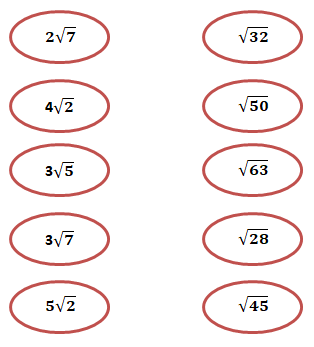 3. Aşağıdaki üslü ifadelerin  sonuçlarını bulunuz.  (6 x 2=10 puan) ( - 3)2 .(-5)2=  -24.25 =  (-1) 2019=                210  = 53 =4.Dikdörtgenin çevresi kaç birimdir?A)       B)       C)        D)255)  Hangisi bir  rasyonel sayıdır?A)      B)2+      C)-        D) :6)   Aşağıdaki ondalıklı  verilen üslü ifadeleri bilimsel olarak yazınız. (10 puan)7) Aşağıdaki sayılardan hangisi tam kare bir sayı değildir?
A) 99           B) 100           C) 1              D) 4https://www.sorubak.com 8)   ondalıklı sayısının çözümlenmiş hali aşağıdakilerden hangisidir? (10 puan)A)B)C)D)9) Hangisi 8 sayısı ile  aralarında asaldır?A)27     B)24      C)25    D)2610) + -=? İşleminin sonucu kaçtır?A) 11        B) 18           C) 7           D) 4    Matematik Öğretmeni                                                           ……………………Karekök SayıKarekökSayı